2021-2022 EĞİTİM VE ÖĞRETİM YILIDEĞİRMENLİ ATATÜRK İLKOKULU 3-A SINIFI İHTİYAÇ LİSTESİ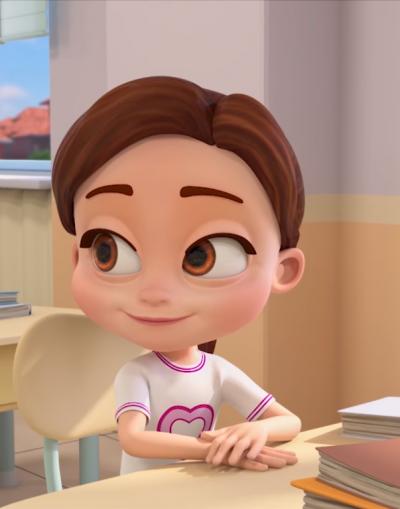 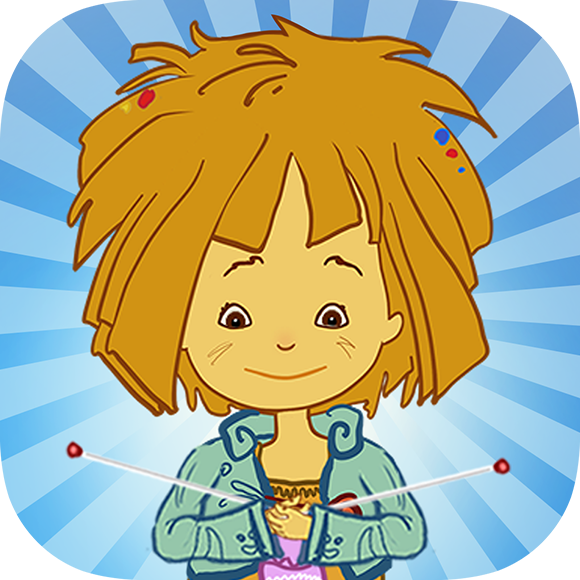 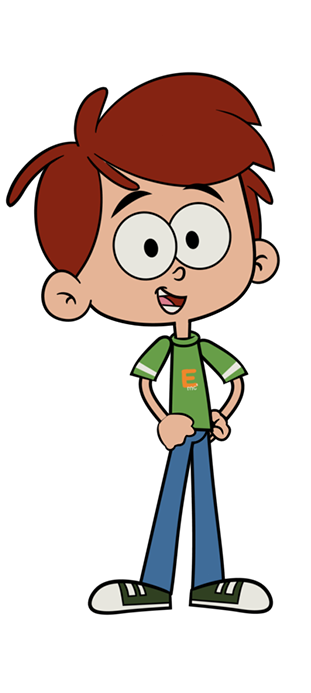 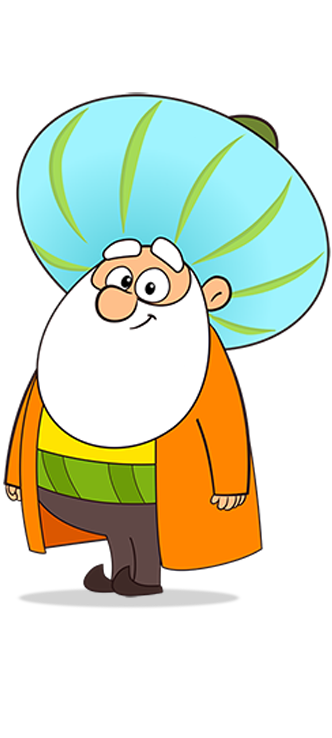 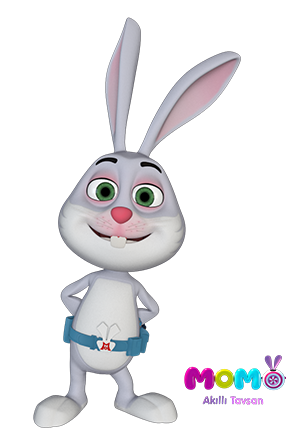 